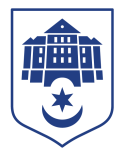 ТЕРНОПІЛЬСЬКА МІСЬКА РАДАУправління транспортних мереж та зв’язку
вул. Миколая Коперника, 1, м. Тернопіль, 46001  тел. (0352) 521514, 52 58 55 е-mail: uprtrans_te@ukr.netЗа період з 22.03-28.03.2024  підпорядкованими комунальними підприємствами виконано: КП «Автошкола «Міськавтотранс» : - завершено навчання на категорію «С» у кількості 21 слухачі-  завершено навчання на категорію «В» у кількості 11 слухачів-  завершено навчання на категорію «С1» у кількості 2 слухачі-  завершено навчання на категорію «Д» у кількості 3 слухачі-  завершено навчання на категорію «А1» у кількості 2 слухачі -  завершено навчання на категорію «А» у кількості 2 слухачі.2. КП  «Тернопіль Інтеравіа»  :- обслуговування локальної мережі в КНП "Тернопільський обласний центр реабілітації та розвитку дитини" ТОР -  обслуговування локальної мережі в ТПШ №1 -  обслуговування системи відеоспостереження ТЗДОЯС №32 -  обслуговування системи відеоспостереження ТСШ №12 -  обслуговування системи відеоспостереження ТСШ №27 Начальник управління 							Олег ВІТРУК